Медицински университет – Варна обявява следните възможности за студентски мобилности по Програма „Еразъм+“, които ще се проведат през 2024/2025 академична година:За участие в Програма „Еразъм+“ могат да кандидатстват всички студенти с минимален среден успех от следването към момента на кандидатстване “Много добър 4,50”. Студентите трябва да са положили всички изпити към момента на подаване на документите.За участие в мобилност по програмата могат да кандидатстват и редовни докторанти с минимален среден успех от дипломата за висше образование “Много добър 4,50”.ДОКУМЕНТИ ЗА КАНДИДАТСТВАНЕ :Формуляр за кандидатстване (по образец от сайта на МУ-Варна).Декларация за защита на личните данни по Студентска мобилност (по образец от сайта на МУ-Варна).Уверение от Учебен отдел за среден успех от следването за студенти (за докторанти - Копие на заповедта за зачисляване като редовен докторант и копие от дипломата за висше образование).Препоръка на български език:за студенти – от преподавател в МУ-Варна;за докторанти – от ръководителя на докторантурата;Сертификат за език, доказващ ниво на езикова подготовка (или копие от диплома за профилирано езиково обучение).Срок за подаване на документите – 15.01.2024Документите се подават в отдел „Международно сътрудничество“ /стая 209/ от 13:00 до 16:00 часа или онлайн на erasmus@mu-varna.bg 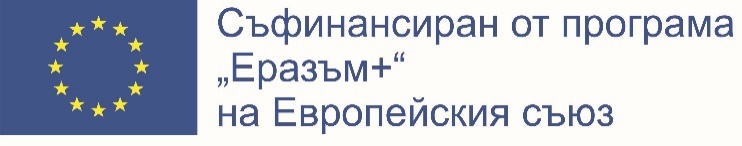 МЕДИЦИНСКИ УНИВЕРСИТЕТ – ВАРНА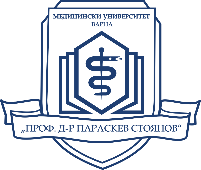 „Проф. д-р Параскев Стоянов“Ул. „Марин Дринов“ 55, 9002 ВарнаТел.: 052/65 00 57, факс: 052/65 00 19e-mail: uni@mu-varna.bg, www.mu-varna.bgСтудентски мобилности  по време на държавен стаж в 6-ти курс Медицинакандидатстват студенти от 5-ти курсСтудентски мобилности  по време на държавен стаж в 6-ти курс Медицинакандидатстват студенти от 5-ти курсСтудентски мобилности  по време на държавен стаж в 6-ти курс Медицинакандидатстват студенти от 5-ти курсСтудентски мобилности  по време на държавен стаж в 6-ти курс Медицинакандидатстват студенти от 5-ти курсСтудентски мобилности  по време на държавен стаж в 6-ти курс Медицинакандидатстват студенти от 5-ти курсСтудентски мобилности  по време на държавен стаж в 6-ти курс Медицинакандидатстват студенти от 5-ти курсСтудентски мобилности  по време на държавен стаж в 6-ти курс Медицинакандидатстват студенти от 5-ти курсСтудентски мобилности  по време на държавен стаж в 6-ти курс Медицинакандидатстват студенти от 5-ти курсДържаваГрадУниверситетПланирани местаПродължителност на стажа (в месеци)Продължителност на стажа (в месеци)Продължителност на стажа (в месеци)Език, на обучениеБелгияБрюкселUniversité Libre de Bruxelles23 до 6(ХБ, ВБ)3 до 6(ХБ, ВБ)3 до 6(ХБ, ВБ)френскиГерманияДрезденTechnische Universität Dresden23 до 63 до 63 до 6немскиГерманияКьолнUniversität zu Köln33 до 63 до 63 до 6немскиГерманияМагдебургOtto-von-Guericke-Universität Magdeburg13 до 63 до 63 до 6немскиГерманияРостокUniversität Rostock23 до 93 до 93 до 9немскиГерманияТюбингенEberhard Karls Universität Tuebingen13 до 93 до 93 до 9немскиГърцияСолунAristotle University оf Thessaloniki23 до 63 до 63 до 6английскиИталияБариUniversity оf Bari Aldo Moro23 до 63 до 63 до 6английскиИталияПадуаUniversity of Padova22 до 32 до 32 до 3английскиИталияПизаUniversity оf Pisa23 до 63 до 63 до 6английскиИталияВарезеUniversita degli Studidell'lnsubria23 до 63 до 63 до 6английскиИспанияВикUniversity оf Vic-Central University оf Catalonia32 до 62 до 62 до 6испански английскиЛитваКаунасLithuanian University оf Health Sciences22 до 32 до 32 до 3английскиПолшаВроцлавWroclaw Medical University22 до 32 до 32 до 3английскиПортугалияКоимбраUniversity оf Coimbra12 до 32 до 32 до 3английскиПортугалияЛисабонUniversidade de Lisboa22 до 32 до 32 до 3португалскиРумънияКонстанцаOvidius University of Constanta23 до 63 до 63 до 6английски/френскиРумънияОрадеаUniversitatea din Oradea23 до 63 до 63 до 6английскиРумънияЯшGrigore T. Popa University of Medicine and Pharmacy22 до 3 2 до 3 2 до 3 английскиСловенияМариборUniversity of Maribor23 до 63 до 63 до 6английскиТурцияОдринTrakya University23 до 63 до 63 до 6турски/английскиТурцияИстанбулUniversity of Istanbul23 до 93 до 93 до 9турски/английскиТурцияИзмирEge University23 до 93 до 93 до 9турски/английскиТурцияИзмирIzmir Katip Celebi University23 до 63 до 63 до 6турски, английскиУнгарияБудапещаSemmelweis University 22 до 32 до 32 до 3английскиУнгарияСегедUniversity of Szeged23 до 7(ХБ, ВБ, АГ)3 до 7(ХБ, ВБ, АГ)3 до 7(ХБ, ВБ, АГ)английскиФранцияБордоUniversité de Bordeaux Victor Segalen33 до 6 (ХБ, ВБ)3 до 6 (ХБ, ВБ)3 до 6 (ХБ, ВБ)френскиЧехияХрадец КраловеCharles University in Prague22 до 3 (ХБ/ВБ/ДБ)2 до 3 (ХБ/ВБ/ДБ)2 до 3 (ХБ/ВБ/ДБ)английскиСтудентски летни стажове за 3-ти и 4-ти курс Медицинакандидатстват студенти от 2-ри и 3-ти курсСтудентски летни стажове за 3-ти и 4-ти курс Медицинакандидатстват студенти от 2-ри и 3-ти курсСтудентски летни стажове за 3-ти и 4-ти курс Медицинакандидатстват студенти от 2-ри и 3-ти курсСтудентски летни стажове за 3-ти и 4-ти курс Медицинакандидатстват студенти от 2-ри и 3-ти курсСтудентски летни стажове за 3-ти и 4-ти курс Медицинакандидатстват студенти от 2-ри и 3-ти курсСтудентски летни стажове за 3-ти и 4-ти курс Медицинакандидатстват студенти от 2-ри и 3-ти курсСтудентски летни стажове за 3-ти и 4-ти курс Медицинакандидатстват студенти от 2-ри и 3-ти курсСтудентски летни стажове за 3-ти и 4-ти курс Медицинакандидатстват студенти от 2-ри и 3-ти курсГерманияМагдебургOtto-von-Guericke-Universität Magdeburg2222немскиГерманияРостокUniversität Rostock2222немскиИталияПизаUniversity оf Pisa2222английскиЛитваКаунасLithuanian University оf Health Sciences2222английскиПолшаВроцлавWroclaw Medical University3222английскиПортугалияКоимбраUniversity оf Coimbra2222английскиРумънияКонстанцаOvidius University of Constanta2222английски/френскиРумънияОрадеаUniversitatea din Oradea2222английскиРумънияЯшGrigore T. Popa University of Medicine and Pharmacy22 2 2 английскиСловенияМариборUniversity of Maribor2222английскиТурцияОдринTrakya University2222турски/английскиТурцияИстанбулUniversity of Istanbul2222турски/английскиТурцияИзмирIzmir Katip Celebi University2222турски, английскиТурцияИзмирEge University2222турски, английскиУнгарияСегедUniversity of Szeged2222английскиЧехияХрадец КраловеCharles University in Prague2222английскиФранция ЛионUniversity ClaudeBernard2222френскиСтудентски летни стажове за 3-ти и 4-ти курс Фармациякандидатстват студенти от 2-ри и 3-ти курсСтудентски летни стажове за 3-ти и 4-ти курс Фармациякандидатстват студенти от 2-ри и 3-ти курсСтудентски летни стажове за 3-ти и 4-ти курс Фармациякандидатстват студенти от 2-ри и 3-ти курсСтудентски летни стажове за 3-ти и 4-ти курс Фармациякандидатстват студенти от 2-ри и 3-ти курсСтудентски летни стажове за 3-ти и 4-ти курс Фармациякандидатстват студенти от 2-ри и 3-ти курсСтудентски летни стажове за 3-ти и 4-ти курс Фармациякандидатстват студенти от 2-ри и 3-ти курсСтудентски летни стажове за 3-ти и 4-ти курс Фармациякандидатстват студенти от 2-ри и 3-ти курсСтудентски летни стажове за 3-ти и 4-ти курс Фармациякандидатстват студенти от 2-ри и 3-ти курсИталияБариUniversity Of Bari Aldo Moro3222английскиМакедонияСкопиеSS. Cyril and Methodius University in Skopje2222македонскиПолшаКатовицеMedical University of Silesia2222английскиПортугалияПортоUniversity оf Porto2222английскиРумънияКонстанцаOvidius University of Constanta2222английски/френскиРумънияОрадеаUniversitatea din Oradea2222английскиРумънияЯшGrigore T. Popa University of Medicine and Pharmacy22 2 2 английскиТурцияИзмирIzmir Katip Celebi University2222турски, английскиУнгарияСегедUniversity of Szeged2222английскиСтудентски летни стажове за 3-ти и 4-ти курс Дентална медицинакандидатстват студенти от 2-ри и 3-ти курс Студентски летни стажове за 3-ти и 4-ти курс Дентална медицинакандидатстват студенти от 2-ри и 3-ти курс Студентски летни стажове за 3-ти и 4-ти курс Дентална медицинакандидатстват студенти от 2-ри и 3-ти курс Студентски летни стажове за 3-ти и 4-ти курс Дентална медицинакандидатстват студенти от 2-ри и 3-ти курс Студентски летни стажове за 3-ти и 4-ти курс Дентална медицинакандидатстват студенти от 2-ри и 3-ти курс Студентски летни стажове за 3-ти и 4-ти курс Дентална медицинакандидатстват студенти от 2-ри и 3-ти курс Студентски летни стажове за 3-ти и 4-ти курс Дентална медицинакандидатстват студенти от 2-ри и 3-ти курс Студентски летни стажове за 3-ти и 4-ти курс Дентална медицинакандидатстват студенти от 2-ри и 3-ти курс Македония ЩипGoce Delcev University222македонски, английскимакедонски, английскиРумънияОрадеаUniversitatea din Oradea222английскианглийскиРумънияЯшGrigore T. Popa University of Medicine and Pharmacy22 2 английскианглийскиТурцияИзмирIzmir Katip Celebi University222турски, английскитурски, английскиСтудентска мобилност за 3-ти курс на специалност „Логопедия"Студентска мобилност за 3-ти курс на специалност „Логопедия"Студентска мобилност за 3-ти курс на специалност „Логопедия"Студентска мобилност за 3-ти курс на специалност „Логопедия"Студентска мобилност за 3-ти курс на специалност „Логопедия"Студентска мобилност за 3-ти курс на специалност „Логопедия"Студентска мобилност за 3-ти курс на специалност „Логопедия"Студентска мобилност за 3-ти курс на специалност „Логопедия"ПортугалияСетубалPolytechnic Institute оf Setúbal2           4           4английскианглийскиСтудентски практики по време на държавен стаж в 4-ти курсспециалност Медицинска сестра и Акушеркакандидатстват студенти от 3-ти курс специалност Медицинска сестра (МС) и Акушерка (А)Студентски практики по време на държавен стаж в 4-ти курсспециалност Медицинска сестра и Акушеркакандидатстват студенти от 3-ти курс специалност Медицинска сестра (МС) и Акушерка (А)Студентски практики по време на държавен стаж в 4-ти курсспециалност Медицинска сестра и Акушеркакандидатстват студенти от 3-ти курс специалност Медицинска сестра (МС) и Акушерка (А)Студентски практики по време на държавен стаж в 4-ти курсспециалност Медицинска сестра и Акушеркакандидатстват студенти от 3-ти курс специалност Медицинска сестра (МС) и Акушерка (А)Студентски практики по време на държавен стаж в 4-ти курсспециалност Медицинска сестра и Акушеркакандидатстват студенти от 3-ти курс специалност Медицинска сестра (МС) и Акушерка (А)Студентски практики по време на държавен стаж в 4-ти курсспециалност Медицинска сестра и Акушеркакандидатстват студенти от 3-ти курс специалност Медицинска сестра (МС) и Акушерка (А)Студентски практики по време на държавен стаж в 4-ти курсспециалност Медицинска сестра и Акушеркакандидатстват студенти от 3-ти курс специалност Медицинска сестра (МС) и Акушерка (А)Студентски практики по време на държавен стаж в 4-ти курсспециалност Медицинска сестра и Акушеркакандидатстват студенти от 3-ти курс специалност Медицинска сестра (МС) и Акушерка (А)МакедонияБитоляUniversity St. Kliment Ohridski2 – МС, А22македонскимакедонскиПолшаСанокUczelnia Państwowa im. Jana Grodka w Sanoku2-МС, А22английскианглийскиТурцияОдрин Trakya University5 – МС, А22турскитурскиТурцияИзмир Ege University2 – А22турскитурскиТурцияИстанбулBiruni University4 – МС, А22турски/английскитурски/английскиТурцияИстанбулUniversity of Health Sciences2- МС22турски/английскитурски/английскиТурцияКастамону Kastamonu University2 – МС 22турскитурскиСтудентски практики по време на държавен стаж в 3-ти курсза специалности от Медицински колеж - Варнакандидатстват студенти от 2-ри курс в съответната специалностСтудентски практики по време на държавен стаж в 3-ти курсза специалности от Медицински колеж - Варнакандидатстват студенти от 2-ри курс в съответната специалностСтудентски практики по време на държавен стаж в 3-ти курсза специалности от Медицински колеж - Варнакандидатстват студенти от 2-ри курс в съответната специалностСтудентски практики по време на държавен стаж в 3-ти курсза специалности от Медицински колеж - Варнакандидатстват студенти от 2-ри курс в съответната специалностСтудентски практики по време на държавен стаж в 3-ти курсза специалности от Медицински колеж - Варнакандидатстват студенти от 2-ри курс в съответната специалностСтудентски практики по време на държавен стаж в 3-ти курсза специалности от Медицински колеж - Варнакандидатстват студенти от 2-ри курс в съответната специалностСтудентски практики по време на държавен стаж в 3-ти курсза специалности от Медицински колеж - Варнакандидатстват студенти от 2-ри курс в съответната специалностСтудентски практики по време на държавен стаж в 3-ти курсза специалности от Медицински колеж - Варнакандидатстват студенти от 2-ри курс в съответната специалностДържаваГрадУниверситетПланирани местаПланирани местаПродължителност на стажа (в месеци)Продължителност на стажа (в месеци)Език, на обучениеМакедонияБитоляUniversity St. Kliment Ohridski2 – Рехабилитатор / Лаборант (Мед. /Рент.)2 – Рехабилитатор / Лаборант (Мед. /Рент.)22македонски/българскиПолшаКраковUniversity of Physical Education in Krakow2 - Рехабилитатор2 - Рехабилитатор22английскиПолшаСанокUczelnia Państwowa im. Jana Grodka w Sanoku2 - Рехабилитатор2 - Рехабилитатор22английскиТурцияОдринTrakya University1 – Рехабилитатор2 – Пом. фармацевт1 – Рехабилитатор2 – Пом. фармацевт22турски/английскиТурцияБурсаBursa Uludağ University2– Рехабилитатор  2– Рехабилитатор  22турски/английскиТурцияИстанбулIstanbul Esenyurt University3 – Рехабилитатор / Лаборант (Мед. /Рент.)3 – Рехабилитатор / Лаборант (Мед. /Рент.)22турски/английскиПрактики за докторанти с минимален период на мобилността 2 месецаПрактики за докторанти с минимален период на мобилността 2 месецаПрактики за докторанти с минимален период на мобилността 2 месецаПрактики за докторанти с минимален период на мобилността 2 месецаПрактики за докторанти с минимален период на мобилността 2 месецаДържаваГрадУниверситетЕзик, на обучениеОбласт на знаниеГерманияРощокUniversität RostockнемскиМедицинаГърцияСолунAristotle University оf ThessalonikiанглийскиМедицинаИталияБариUniversity оf Bari Aldo MoroанглийскиМедицинаИталияПадуаUniversity оf PadovaанглийскиМедицинаИталияПизаUniversity оf PisaанглийскиМедицинаИталияРимUniversity of Rome "La Sapienza"английскиФармацияПолшаКатовицеMedical University of SilesiaанглийскиФармацияПортугалияКоимбраUniversity оf CoimbraанглийскиМедицинаРумънияКонстанцаOvidius University of Constantaанглийски/френскиМедицина, ФармацияТурцияИстанбулUniversity of Istanbulтурски/английскиМедицина,Обществено здравеопазванеТурцияИстанбулBiruni Universityтурски/английскиСестринство и акушерствоТурцияОдринTrakya Universityтурски/английскиМедицинаТурцияЪспартаSüleyman Demirel UniversityанглийскиМедицинаУнгарияСегедUniversity of SzegedанглийскиМедицина,ФармацияХоландияМаастрихтMaastricht UniversityанглийскиОбществено здравеопазване